静医ソ協発第2024-4-1号2024年4月22日施設長　様一般社団法人静岡県医療ソーシャルワーカー協会会　長　　　　　中村　敬　　（印略）2024年度定期総会及び春季研修会の開催について（お願い）時下、皆様方におかれましては、ますますご清祥のこととお喜び申し上げます。平素より、静岡県医療ソーシャルワーカー協会の活動に格別のご高配を賜り、誠にありがとうございます。さて、下記のとおり2024年度定期総会及び春季研修会を開催致します。つきましては貴施設職員の出席ならびにZOOM使用等について、ご配慮いただけますよう宜しくお願い申し上げます。記開催日時　　2024年5月26日（日）13:00～16:30　（開場12：00　接続開始12：45）開催方法　　会場+Webハイブリッド（会場130名＋Web100名）　※事前登録制　　　　　　　　会場：静岡市葵区御幸町11-8 レイアップ御幸町ビル5階　CSA貸会議室6－Ｃ３．開催内容　　（１）定期総会　　　　　　　　　　　13時00分～15時00分（２）春季研修会　　　　　　　　　　15時15分～16時30分　　テーマ「診療報酬・介護報酬改定について」１）講義「診療報酬改定について」講師　中村　敬　　会長（JCHO桜ヶ丘病院）２）講義「介護報酬改定について」　　　　　　　　　　　　講師　楢木　博之　副会長（静岡福祉大学）以上静医ソ協発第2024-4-2号2024年4月22日会　員　各　位一般社団法人静岡県医療ソーシャルワーカー協会会　長　　　　　中村　敬　　（印略）2024年度定期総会及び春季研修会の開催について（お知らせ）時下、皆様方におかれましては、ますますご清祥のこととお喜び申し上げます。さて、2024年度定期総会及び春季研修会を開催致します。本年度につきましてもZoomも用意しますが、可能な方は、会場参加いただけますよう、お願い申し上げます。記１．開催日時　　2024年5月26日（日）13:00～16:30（開場12：00　接続開始12：45）２．開催方法　　会場+Webハイブリッド（Web100名）※事前登録制　　　　　　　　会場：静岡市葵区御幸町11-8 レイアップ御幸町ビル5階　CSA貸会議室6－Ｃ３．開催内容　（１）定期総会　　13時00分～15時00分（２）春季研修会　15時15分～16時30分　　テーマ「診療報酬・介護報酬の改定について」１）講義「診療報酬の改定について」中村　敬　会長（JCHO桜ヶ丘病院）２）講義「介護報酬の改定について」楢木博之　副会長（静岡福祉大学）　　　　　　　（３）懇親会　　　17時00分～　レイアップ御幸町ビル1階「定食のまる大」参加費4000円（事前参加申込み必要、参加費は当日徴収します）４．登録方法　必ず5月24日（金）17：00までに、PC等で出席（欠席）登録して下さい。　　　　　　　原則「出席」される方は全員、ZOOMの登録を行ってください。　　　　　　　当日コロナの感染等により会場に出席できない場合はZOOMで参加してください。総会欠席の方は「書面評決」または「委任」をPC等で登録して下さい。　　　　　　　登録手続き方法については別紙をご参照下さい。※　当日のZOOM参加用URLは登録完了後に自動でメール送付されます。※　１つのメールアドレスで５人の出席登録ができます。※　どうしてもPCでの登録ができない方のみ添付の用紙をFAXして下さい。５．その他　定期総会議案書は後日郵送しますが、5/8以降にホームページでも確認できます。　　　　　　https://www.sizumsw.com　会員専用ページ（パスワードはメール送付の案内に記載）※　総会の議決権は2024年3月31日時点で正会員・準会員であった方に限ります。※　研修会・懇親会はすべての会員（正会員・準会員・賛助会員）が出席可能です。※　2024年度の会費につきましては、7月末日までに納入してください。　（注意‼：静岡銀行は「口座番号と名義」、郵便振替は「名義・カナ」が変更になりました）　　静岡銀行口座　静岡銀行　本店営業部　0149　111　1806451　　口座名義人　一般社団法人静岡県医療ソーシャルワーカー協会代表理事中村敬　　郵便振替のカナ表記　シャ）シス″オカケンイリョウソーシャルワーカーキョウカイ別紙：参加登録方法（１）総会・研修会・懇親会のどれか１つにでも出席する場合総会・研修会・懇親会の出欠登録（会場出席の方も登録してください）https://us02web.zoom.us/meeting/register/tZwpfuutrz0jG9W0GUPzukXrbdhx-KvJMQrn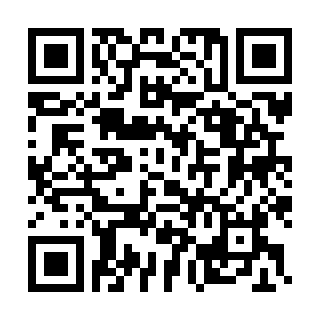 ※　PCやｽﾏﾎにZOOMがインストールされている場合　【ｽﾏﾎ等の場合】右の→下記IDとパスコードでも登録画面に入れます。　QRコードから登録画面　　　　（ID:884 9251 6911　パスコード：882832）　　に入れます。　　※　登録には「メールアドレス」が必須となります。　　※　１つのメールアドレスで5名まで登録できます。（２）総会を欠席する方が「書面評決」する場合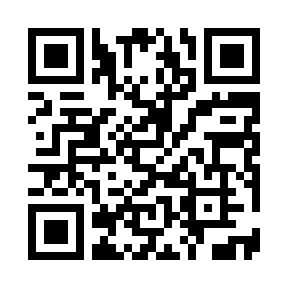 https://forms.gle/TEvtVH8fEYr5eD6P7　　　　【ｽﾏﾎ等の場合】右の→　　　　QRコードから登録画面　　　　　　　　　　　　　　　　　　　　　　　　　　に入れます。どうしてもインターネットで手続きできない方は下記をFAXしてください（３）総会を欠席する方が誰かに議決権を「委任」する場合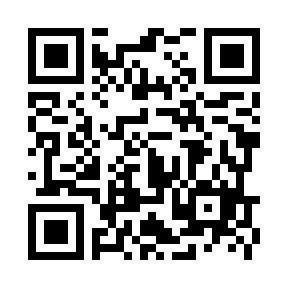 　　https://forms.gle/eLoKtx5ArGGpvG9m7　　　　【ｽﾏﾎ等の場合】右の→　　　　QRコードから登録画面　　　　　　　　　　　　　　　　　　　　　　　　　　に入れます。どうしてもインターネットで手続きできない方は下記をFAXしてくださいFAX送付先：０５４－２７３－２１８４（静岡厚生病院 医療福祉科 矢野）締切5/24（金）17時一般社団法人静岡県医療ソーシャルワーカー協会　2024年度定期総会書面評決・委任状　　総会に当日参加しない方のみ、所属機関・氏名を記載して下さい　　所属機関　　　　　　　　　　　　　　　　　　　　　　　　　　　氏　名私は2024年度定期総会の議決権について、下記のとおりとします。「書面評決」「委任」必ずどちらか１つを選択し、☑してください　※注意！両方記載の場合は書面評決を優先します。□　書面評決(議決権行使書)　※賛成（承認）「○」、反対（非承認）「×」を記入。保留は空欄とする。□　委任状「私は、2024年度定期総会の議決権を下記の者に委任します。（議決権を「受任する」方の所属機関・氏名を記入してください。）懇親会4000円（　出席　・　欠席　）どちらに〇を付けてください注意事項など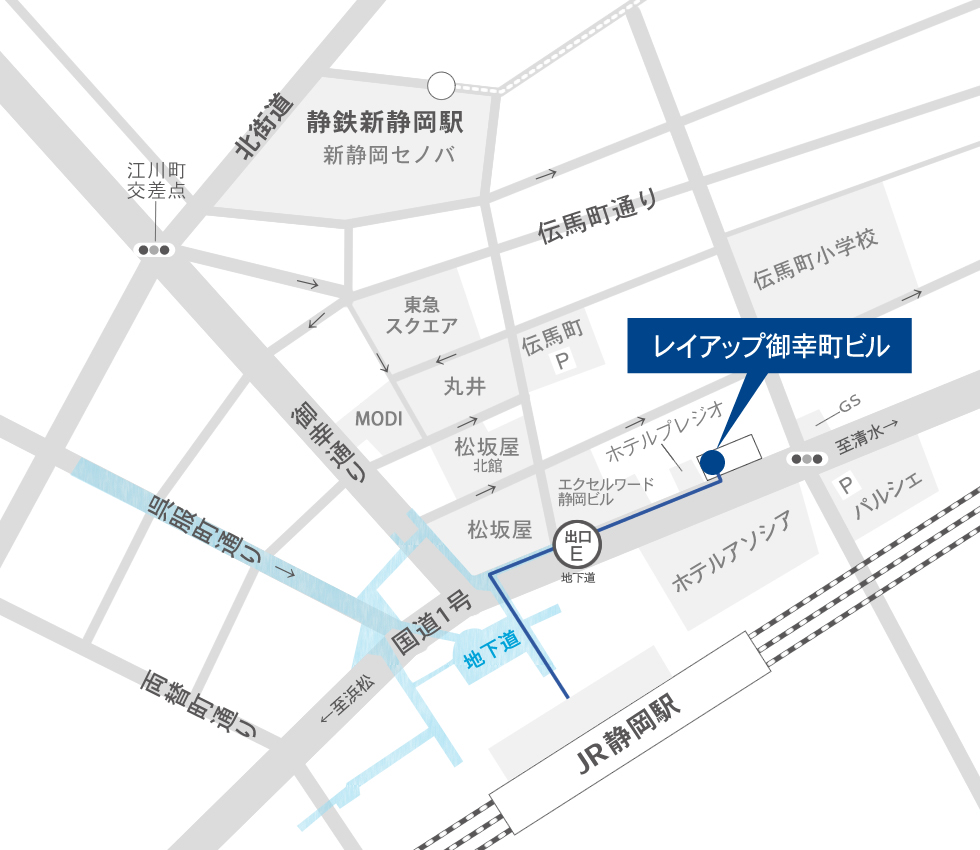 会　場：静岡市葵区御幸町11-8 レイアップ御幸町ビル総会・研修会　…　5階　CSA貸会議室６－Ｃ懇親会　　　　…　１階　大衆食堂　定食のまる大　静岡北口店　　　　JR静岡駅北口から地下道を通り、松坂屋の手前を右へ行き、出口Eから地上に上がり国道一号線を東京方面へ　徒歩約3分駐車場：近隣のコインパーキングをご利用ください　　　　懇親会に参加し、飲酒予定の方は、公共交通機関等をご利用ください昼　食：会場での飲食は可能です。12時～会場にご入場いただけます。ゴミ箱はありません。必ず各自でお持ち帰りください。懇親会：参加費は当日徴収いたします。　　　　ちょうどの金額をご用意いただけますと助かります。　　　　前日までにご連絡いただければ、キャンセル可能です。　　　　当日のキャンセルの場合は2800円徴収いたします。　　　　緊急のご連絡等は、下記にお願いします。　　　　０９０－４１９３－４３２０　事務局　矢野第1号議案(2023決算)第2号議案(役員改選)第3号議案(監事改選)第4号議案(2024計画)第5号議案(2024予算)所属機関　　　　　　　　　　　　　　　　　　　　　　　　　　　　　　氏　名